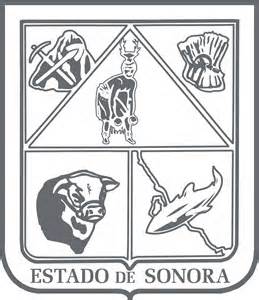                  GOBIERNO DEL ESTADO DE SONORA          	      17-SRH-P14-F01/REV.01            DESCRIPCIÓN DE PUESTO											ID: 1204-004OBJETIVOOperar como Enlace Administrativo entre el personal adscrito a las diversas unidades administrativas de la Subsecretaría de Ganadería y la Dirección General de Planeación, Administración y Evaluación, en la recepción, asesoría, trámite y seguimiento, de los requerimientos en materia de recursos humanos, materiales, financieros y los que por encargo de sus atribuciones agilicen el cumplimiento de los objetivos a cargo de la Subsecretaría de Ganadería.RESPONSABILIDADESRELACIONES
MEDIDORES DE EFICIENCIA
DATOS GENERALES DEL PERFILGrado de estudios	Grado de estudios requerido y deseable.	Requerido:  	Deseable:   ¿El puesto requiere alguna especialización académica?	Carrera:	 Contador Público, Licenciatura en Administración de Empresas	Área:	 Administrativa-Financiera¿El puesto requiere experiencia laboral?La experiencia laboral requerida.• 2 años en el área contable, administrativa y financiera¿La ejecución del puesto requiere del conocimiento del inglés o algún otro idioma?Grado de dominio del idioma inglés¿La ejecución del puesto requiere del conocimiento de manejo de computadora?Nivel de conocimientos de computación.¿Qué nivel de habilidad de trato con personas requiere el puesto?Habilidad de trato con personas.¿Cuál es el nivel de la responsabilidad gerencial necesaria?Nivel de responsabilidad gerencial¿Cuál es el resultado esencial del puesto?El resultado esencial del puesto y el resultado secundario más importante.En primer lugar: 
En segundo lugar:  En relación al servicio a la comunidad y a los objetivos sociales y políticos del Gobierno del Estado, su puesto:Orientación del puesto.Manejo de personal requeridoNúmero de personas a cargo del titular del puestoRecursos financieros a su cargo(M = 000; MM = 000,000 de pesos anuales)¿Si maneja recursos financieros, su responsabilidad sobre ellos es?Tipo de responsabilidad sobre los recursos financieros que maneja.Tipo de Análisis PredominanteMarco de actuación y supervisión recibidaDATOS DE APROBACIÓNInformación provista por:                                                      Información aprobada por:DATOS GENERALESDATOS GENERALESDATOS GENERALESDATOS GENERALESTítulo actual del puesto funcional:Jefe de Departamento de Enlace AdministrativoDependencia/Entidad:Secretaría de Agricultura, Ganadería, Recursos Hidráulicos, Pesca y Acuacultura     Área de adscripción:Subsecretaría de GanaderíaReporta a:Subsecretario de GanaderíaPuestos que le reportan:Enlace AdministrativoAtender las consultas que formule el personal adscrito a la Subsecretaría de Ganadería, en lo referente a asesorías para elaborar los diversos trámites como pago de viáticos, días de permiso, adquisición de materiales de oficina y otras gestiones de carácter administrativo, derivados de participar en diversos eventos que se le comisione.Recibir, revisar y observar los informes presentados por los técnicos supervisores de obras y demás personal adscrito a la Subsecretaría de Ganadería, que se comisione a algún evento relacionado con las actividades del sector pecuario, forestal y cinegético, antes de ser enviados a la Dirección General de Planeación, Administración y Evaluación.Solicitar la autorización del titular de la Subsecretaría de Ganadería, para los diversos documentos, trámites y requerimientos de materiales y servicios requeridos por el personal adscrito a las unidades administrativas a cargo de la Subsecretaría de Ganadería.Entregar para su atención por parte de la Dirección General de Planeación, Administración y Evaluación, los diversos asuntos que requiere el personal adscrito a la Subsecretaría de Ganadería.Atender a proveedores y avisar de los pagos tramitados por la Dirección General de Planeación, Administración y Evaluación, relacionados con la prestación de servicios efectuados en las instalaciones de la Subsecretaria de Ganadería.Desarrollar todas aquellas funciones inherentes al área de competencia de la Subsecretaría de Ganadería.Internas:Internas:a) Dirección de Desarrollo Ganadero, Dirección de Servicios Ganaderos: para servir de filtro en la recepción, revisión y canalización de la información que se recopila para los trámites correspondientes.b) Dirección General de Planeación, Administración y Evaluación: para la canalización y seguimiento de la Información y requerimiento de la Subsecretaría de Ganadería.c) Secretaría de Hacienda (Dirección de Caja): para la canalización de pagos por retenciones por honorarios asimilados a sueldos.Externas:Externas:a) Unión Ganadera Regional de Sonora: para la canalización y revisión de información diversa.Reporte mensual de las actividades realizadas al Subsecretario, así como las pendientes y sus motivos y justificaciones.Sexo:Estado Civil:Edad:Entre 20 a 60 años. Nombre: Nombre:    Cargo:Jefe de Departamento de Enlace Administrativo    Cargo:Subsecretario de Ganadería